ANEXO XIICONTROLO DOCUMENTAL DA CANDIDATURA E DE CONFORMIDADE DA ENTIDADE/PARCERIA – SAAF(Estrutura do ficheiro)Entidade:Candidatura no âmbito da parceria liderada por:4.5 - Requerimento para adesão a parceria já reconhecida (Anexo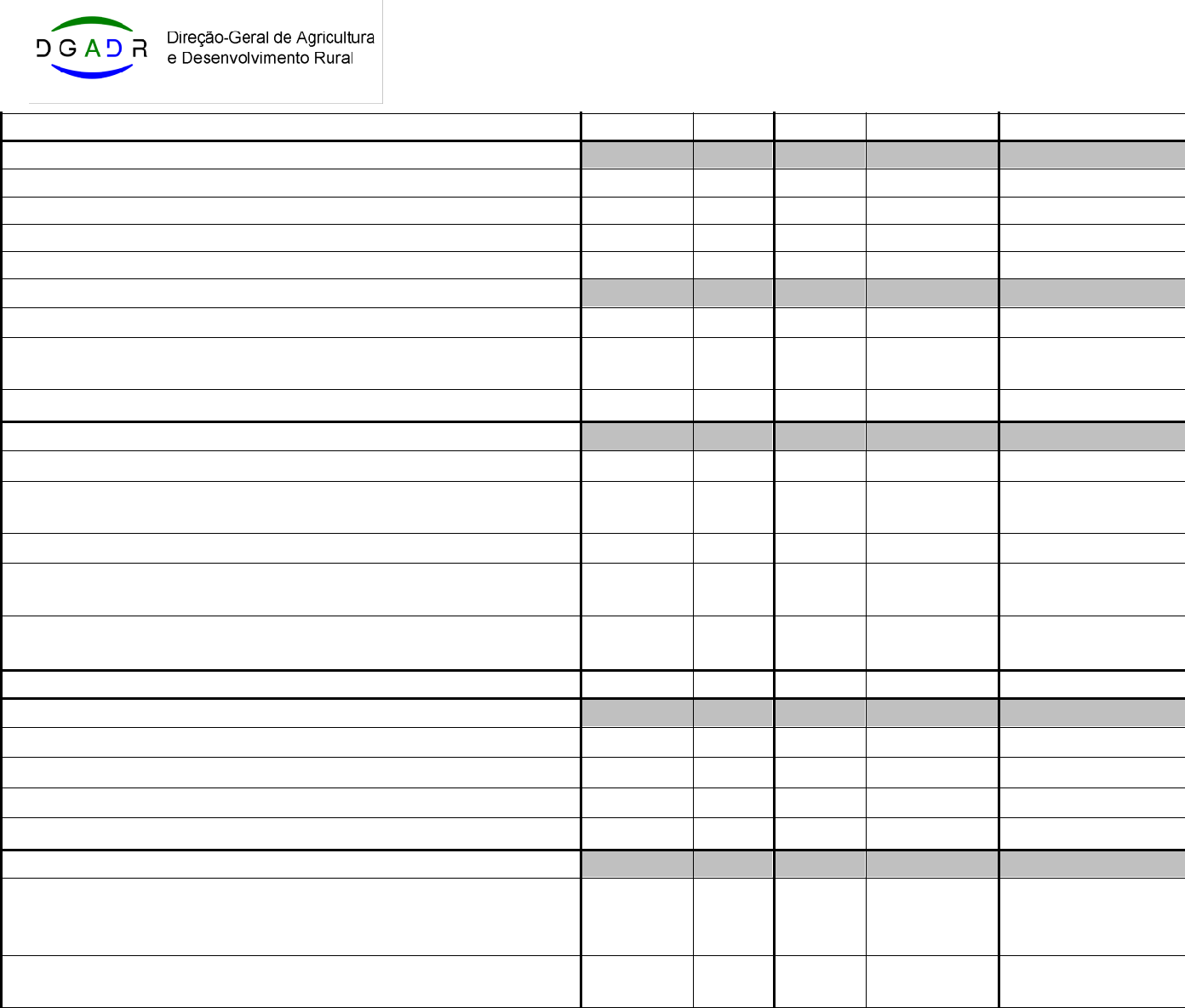 4.6 - Quadro de Áreas Temáticas (Anexo IX)5. - Elementos da Proposta5.1.1. - Estratégia de prestação*5.1.2. - Estratégia da parceria* (Anexo III)5.1.3. - Resultados Esperados (Anexo X)5.1.4. - Estratégia de Formação5.2 - Elementos demonstrativos da capacidade financeiraDeclaração de início de atividadeRelatório e contas do exercício do ano anterior c/ centro de custos já criadoBalancete c/ evidencia de criação de centro de custos5.3 - Elementos demonstrativos da capacidade técnicaCópia dos estatutos ou do pacto socialRecursos humanos - Tabela (em formato de folha de cálculo, editável, e de acordo com os anexos V e XI)Meios logísticos - Quadro (de acordo com o anexo VI)Locais de atendimento - Quadro (em formato de folha de cálculo editável e de acordo o anexo VII)DiCoFre - Quadro (em formato de folha de cálculo editável e de acordo com o anexo VIII)5.4 - Identificação das áreas temáticas (satisfeito pelo ponto 4.6)5.5 - Situação contributiva:Certidão de situação regularizada perante as Finanças, ouAutorização de consulta dos respetivos dadosCertidão de situação regularizada perante a Segurança Social, ouAutorização de consulta dos respetivos dados6 - Recurso a serviços externos6.1. - Documento informativo da entidade/RH externo, sobre oconhecimento especializado das áreas temáticas que se comprometeapoiar a candidata ao reconhecimento.6.2. - Declaração da Entidade/RH relativa ao cumprimento do dever deconfidencialidade- As entidades reconhecidas no âmbito do SAAF, caso se mantenha inalterada a estratégia então aprovada, estão dispensadas da sua apresentação.SIMEntidade já reconhecida no âmbito do SAAF:Entidade já reconhecida no âmbito do SAAF:Data receçãoEntidade já reconhecida no âmbito do SAAF:Entidade já reconhecida no âmbito do SAAF:NÃOData receçãoNÃOCand.:___/____/___Cand.:___/____/___1Conjunto(s) de áreas temáticas a que se candidata (Anexo IX dasConjunto(s) de áreas temáticas a que se candidata (Anexo IX dasConjunto(s) de áreas temáticas a que se candidata (Anexo IX das2Data análiseNormas):Normas):Normas):2Cand.:____/____/___Normas):Normas):Normas):Cand.:____/____/___3VERIFICAÇÃOVERIFICAÇÃOVERIFICAÇÃOVERIFICAÇÃODOCUMENTALDOCUMENTALDOCUMENTALDOCUMENTALVALIDAÇÃOVALIDAÇÃOVALIDAÇÃOELEMENTOS DA CANDIDATURAELEMENTOS DA CANDIDATURA(a preencher pela(a preencher pela(a preencher pela(a preencher pela(pela DGADR)(pela DGADR)(pela DGADR)OBSERVAÇÕESsegundo Normas Técnicas de Procedimentosegundo Normas Técnicas de Procedimentoentidade candidata)entidade candidata)entidade candidata)entidade candidata)OBSERVAÇÕESsegundo Normas Técnicas de Procedimentosegundo Normas Técnicas de Procedimentoentidade candidata)entidade candidata)entidade candidata)entidade candidata)CONF.CONF.NÃONÃOCONF.NÃO CONF.NÃO CONF.CONF.CONF.CONF.CONF.CONF.NÃO CONF.NÃO CONF.CONF.CONF.4.3 - Pedido de reconhecimento/renovação no âmbito do nº1 do4.3 - Pedido de reconhecimento/renovação no âmbito do nº1 do4.3 - Pedido de reconhecimento/renovação no âmbito do nº1 doartigo 10º da Portaria nº 151/2016, de 25 de maio. (Anexo I)artigo 10º da Portaria nº 151/2016, de 25 de maio. (Anexo I)artigo 10º da Portaria nº 151/2016, de 25 de maio. (Anexo I)Requerimento dirigido ao Senhor Diretor-Geral da DGADRRequerimento dirigido ao Senhor Diretor-Geral da DGADRRequerimento dirigido ao Senhor Diretor-Geral da DGADRIdentificação da entidadeIdentificação da entidadeIdentificação da entidade1- Designação- Designação2- N.º de pessoa coletiva- N.º de pessoa coletiva3- Conservatória do Registo Comercial- Conservatória do Registo Comercial4- Nº de matrícula na conservatória /publicação de estatutos/diploma- Nº de matrícula na conservatória /publicação de estatutos/diplomalegal no caso de entidades públicaslegal no caso de entidades públicaslegal no caso de entidades públicas5- Endereço- Endereço6- Telefone- Telefone7- Endereço eletrónico7- Endereço eletrónico7- Endereço eletrónico8- Candidatura individual- Candidatura individual9- Candidatura em parceria- Candidatura em parceria10 - Candidatura em parceria já existente10 - Candidatura em parceria já existente10 - Candidatura em parceria já existenteIdentificação do responsável designadoIdentificação do responsável designadoIdentificação do responsável designado1- Identificação- Identificação2- Endereço- Endereço3- Telefone- Telefone4- Endereço eletrónico- Endereço eletrónico5- Funções que desempenha na entidade- Funções que desempenha na entidade4.3 - a) Declaração de compromisso (Anexo II)4.3 - a) Declaração de compromisso (Anexo II)4.3 - a) Declaração de compromisso (Anexo II)4.3 - b) Proposta de prestação de serviço de aconselhamento (ponto 54.3 - b) Proposta de prestação de serviço de aconselhamento (ponto 54.3 - b) Proposta de prestação de serviço de aconselhamento (ponto 5das Normas)das Normas)das Normas)4.4 - Apresentação de parceria4.4 - Apresentação de parceria4.4 - Apresentação de parceria1- Requerimentos (tantos quantos as parceiras) (Anexo I)- Requerimentos (tantos quantos as parceiras) (Anexo I)2- Acordos de parceria (tantos quantos as parceiras) (Anexo III)- Acordos de parceria (tantos quantos as parceiras) (Anexo III)